۱۷۸ - ای بنده جمال ابهیحضرت عبدالبهاءاصلی فارسی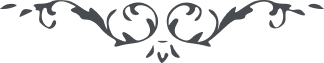 ۱۷۸ - ای بنده جمال ابهی ای بنده جمال ابهی، عبوديّت عظيم است عظيم امانت الهی و رحمت ربّانی است آسمان و زمين از حملش عاجز و جبال پر تمکين از تحمّلش قاصر انسان است که حمل اين امانت تواند. ملاحظه نما که اين چه عطائی و بخششی است که سبقت بر جميع کائنات نموده و قوای اعظم عالم مقاومت نتواند. 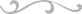 